STAGE FOOT-VACANCES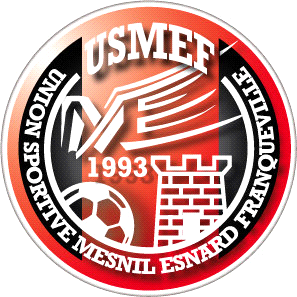 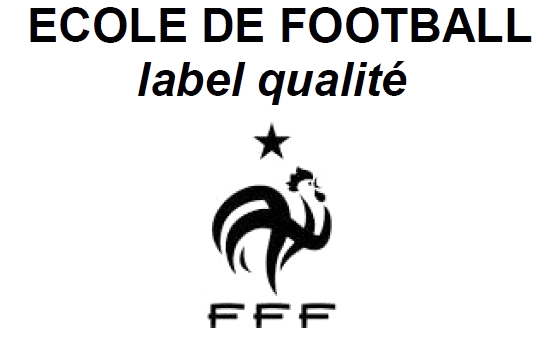 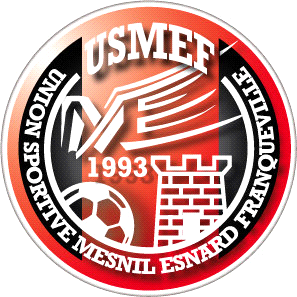 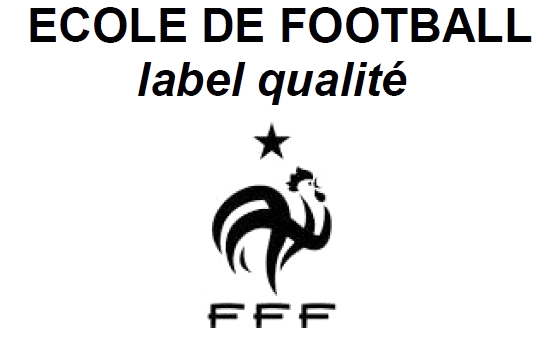 DEMANDE D'INSCRIPTIONMesdames, Messieurs, chers licenciés, les enfants,  L'USMEF vous propose son STAGES FOOT VACANCES pour les vacances d’Eté !!!Dans le même esprit que lors des vacances de la Toussaint et de Pâques, nous proposons aux enfants de 7 à 15 ans (U7 à U15), dix jours de football en demi-pension (encadrement assuré par nos éducateurs de l’Ecole de Football !).Comme à chaque fois, les enfants alterneront exercices techniques, matchs, séances pédagogiques et citoyennes à travers le football,le futsal, une sortie, une nouveauté renouvelée et ... une petite surprise (pour les enfants participant aux 10 jours du stage).Le stage aura lieu sur deux semaines :Du lundi 09 juillet au vendredi 13 juillet et du lundi 16 juillet au vendredi 20 juillet 2018sur les installations du Stade du SIVOM.Le STAGE FOOT d'une durée de dix jours en demi-pension, se déroulera de 08 heures à 18 heures, au prix de 160 €.Accueil entre 8h00 et 9h00 le matin au gymnase du SIVOM ; Départ entre 17h00 et 18h00 le soir au stade du SIVOM.(Possibilité de participer à la journée : 20 € par jour).Document à retourner accompagné du règlement (à l’ordre de l’USMEF) aux éducateurs de l'École de Football.Renseignements via Damien : 06-83-04-08-26.(Attention, nombre de places limitées, les inscriptions seront validées dans l'ordre d'arrivée !).Nom de l’Enfant : ……………………………………… Prénom : ……………………… Année de naissance : .......................Participera à …… jour(s) du stage, soit un règlement de ……… euros.		 Date et Signature :(Préciser les jours, sauf stage effectué en totalité)STAGE FOOT-VACANCES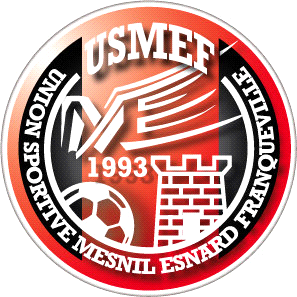 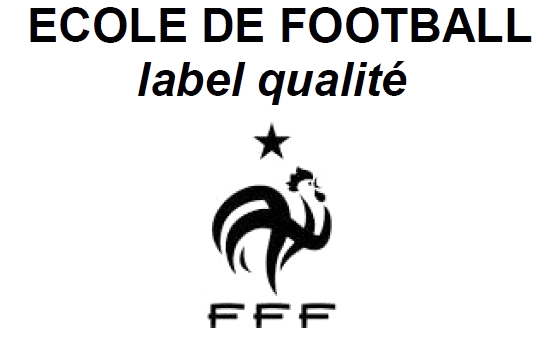 DEMANDE D'INSCRIPTIONMesdames, Messieurs, chers licenciés, les enfants,  L'USMEF vous propose son STAGES FOOT VACANCES pour les vacances d’Eté !!!Dans le même esprit que lors des vacances de la Toussaint et de Pâques, nous proposons aux enfants de 7 à 15 ans (U7 à U15), dix jours de football en demi-pension (encadrement assuré par nos éducateurs de l’Ecole de Football !).Comme à chaque fois, les enfants alterneront exercices techniques, matchs, séances pédagogiques et citoyennes à travers le football,le futsal, une sortie, une nouveauté renouvelée et ... une petite surprise (pour les enfants participant aux 10 jours du stage).Le stage aura lieu sur deux semaines :Du lundi 09 juillet au vendredi 13 juillet et du lundi 16 juillet au vendredi 20 juillet 2018sur les installations du Stade du SIVOM.Le STAGE FOOT d'une durée de dix jours en demi-pension, se déroulera de 08 heures à 18 heures, au prix de 160 €.Accueil entre 8h00 et 9h00 le matin au gymnase du SIVOM ; Départ entre 17h00 et 18h00 le soir au stade du SIVOM.(Possibilité de participer à la journée : 20 € par jour).Document à retourner accompagné du règlement (à l’ordre de l’USMEF) aux éducateurs de l'École de Football.Renseignements via Damien : 06-83-04-08-26.(Attention, nombre de places limitées, les inscriptions seront validées dans l'ordre d'arrivée !).Nom de l’Enfant : ……………………………………… Prénom : ……………………… Année de naissance : .......................Participera à …… jour(s) du stage, soit un règlement de ……… euros.		 Date et Signature :(Préciser les jours, sauf stage effectué en totalité)